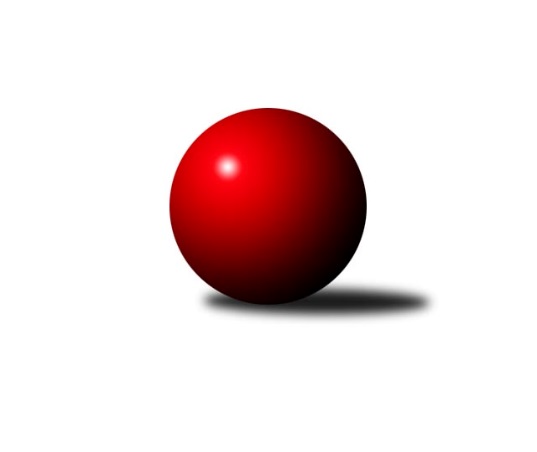 Č.21Ročník 2009/2010	15.2.2010Nejlepšího výkonu v tomto kole: 1709 dosáhlo družstvo: KK Minerva Opava ˝C˝Meziokresní přebor-Bruntál, Opava  2009/2010Výsledky 21. kolaSouhrnný přehled výsledků:TJ Opava ˝E˝	- TJ Kovohutě Břidličná ˝C˝	6:4	1585:1542		15.2.KK PEPINO Bruntál	- KK Jiskra Rýmařov ˝B˝	8:2	1544:1463		15.2.TJ Kovohutě Břidličná ˝D˝	- TJ Horní Benešov ˝F˝	10:0	1595:1324		15.2.TJ Jiskra Rýmařov ˝C˝	- KK Minerva Opava ˝C˝	4:6	1688:1709		15.2.TJ Horní Benešov ˝D˝	- TJ Světlá Hora ˝A˝	8:2	1660:1540		15.2.TJ Sokol Chvalíkovice ˝B˝	- RSKK Raciborz	8:2	1555:1429		15.2.TJ Opava ˝F˝	- TJ  Krnov ˝C˝	8:2	1452:1424		15.2.Tabulka družstev:	1.	KK PEPINO Bruntál	20	17	0	3	131 : 69 	 	 1567	34	2.	TJ Kovohutě Břidličná ˝D˝	19	14	2	3	132 : 58 	 	 1617	30	3.	TJ Sokol Chvalíkovice ˝B˝	20	14	0	6	138 : 62 	 	 1621	28	4.	TJ Opava ˝E˝	20	14	0	6	121 : 79 	 	 1558	28	5.	KK Jiskra Rýmařov ˝B˝	19	13	0	6	112 : 78 	 	 1601	26	6.	TJ Horní Benešov ˝D˝	20	12	0	8	121 : 79 	 	 1549	24	7.	TJ Jiskra Rýmařov ˝C˝	19	11	1	7	116 : 74 	 	 1611	23	8.	TJ Světlá Hora ˝A˝	19	9	1	9	92 : 98 	 	 1533	19	9.	KK Minerva Opava ˝C˝	20	9	0	11	99 : 101 	 	 1537	18	10.	TJ  Krnov ˝C˝	20	9	0	11	91 : 109 	 	 1504	18	11.	TJ Světlá Hora ˝B˝	19	7	0	12	84 : 106 	 	 1535	14	12.	TJ Kovohutě Břidličná ˝C˝	19	6	0	13	76 : 114 	 	 1558	12	13.	RSKK Raciborz	20	6	0	14	78 : 122 	 	 1499	12	14.	TJ Opava ˝F˝	20	3	0	17	50 : 150 	 	 1403	6	15.	TJ Horní Benešov ˝F˝	20	1	0	19	29 : 171 	 	 1388	2Podrobné výsledky kola:	 TJ Opava ˝E˝	1585	6:4	1542	TJ Kovohutě Břidličná ˝C˝	Josef Klapetek	 	 212 	 206 		418 	 2:0 	 358 	 	168 	 190		Jaroslav Zelinka	Pavel Jašek	 	 218 	 174 		392 	 2:0 	 377 	 	180 	 197		Anna Dosedělová	Pavla Hendrychová	 	 200 	 196 		396 	 0:2 	 406 	 	198 	 208		Lubomír Khýr	Miroslava Hendrychová	 	 189 	 190 		379 	 0:2 	 401 	 	198 	 203		Pavel Veselkarozhodčí: Nejlepší výkon utkání: 418 - Josef Klapetek	 KK PEPINO Bruntál	1544	8:2	1463	KK Jiskra Rýmařov ˝B˝	Rostislav Jiřičný	 	 185 	 181 		366 	 2:0 	 351 	 	175 	 176		Josef Mikeska	Tomáš Janalík	 	 202 	 228 		430 	 2:0 	 349 	 	178 	 171		Michal Ihnát	Richard Janalík	 	 197 	 166 		363 	 0:2 	 385 	 	181 	 204		Štěpán Charník	Lukáš Janalík	 	 195 	 190 		385 	 2:0 	 378 	 	181 	 197		Martin Mikeskarozhodčí: Nejlepší výkon utkání: 430 - Tomáš Janalík	 TJ Kovohutě Břidličná ˝D˝	1595	10:0	1324	TJ Horní Benešov ˝F˝	Pavel Vládek	 	 204 	 227 		431 	 2:0 	 374 	 	190 	 184		Pavel Štěpaník	Jaroslav Doseděl	 	 176 	 209 		385 	 2:0 	 273 	 	142 	 131		Nikolas Košík	Ota Pidima	 	 218 	 184 		402 	 2:0 	 366 	 	197 	 169		Patricie Šrámková	František Pončík	 	 182 	 195 		377 	 2:0 	 311 	 	156 	 155		Daniel Košíkrozhodčí: Nejlepší výkon utkání: 431 - Pavel Vládek	 TJ Jiskra Rýmařov ˝C˝	1688	4:6	1709	KK Minerva Opava ˝C˝	Miroslava Paulerová	 	 205 	 223 		428 	 2:0 	 424 	 	203 	 221		Lubomír Bičík	Eva Schreiberová	 	 216 	 204 		420 	 2:0 	 390 	 	193 	 197		Martin Chalupa	Andrea Fučíková	 	 221 	 205 		426 	 0:2 	 430 	 	214 	 216		Jan Strnadel	Monika Maňurová	 	 211 	 203 		414 	 0:2 	 465 	 	246 	 219		Marta Andrejčákovározhodčí: Nejlepší výkon utkání: 465 - Marta Andrejčáková	 TJ Horní Benešov ˝D˝	1660	8:2	1540	TJ Světlá Hora ˝A˝	Zdeňka Habartová	 	 202 	 187 		389 	 2:0 	 371 	 	187 	 184		Martin Kaduk	Miloslav  Petrů	 	 200 	 211 		411 	 0:2 	 423 	 	216 	 207		František Ocelák	Petr Kozák	 	 229 	 206 		435 	 2:0 	 384 	 	176 	 208		Pavel Dvořák	Jindřich Dankovič	 	 237 	 188 		425 	 2:0 	 362 	 	177 	 185		Zdenek Hudecrozhodčí: Nejlepší výkon utkání: 435 - Petr Kozák	 TJ Sokol Chvalíkovice ˝B˝	1555	8:2	1429	RSKK Raciborz	Antonín Hendrych	 	 201 	 191 		392 	 2:0 	 355 	 	172 	 183		Marek Prusicki	Lumír Hynar	 	 171 	 174 		345 	 0:2 	 365 	 	190 	 175		Cezary Koczorski	Roman Beinhauer	 	 208 	 198 		406 	 2:0 	 319 	 	140 	 179		Magdalena Soroka	Radek Hendrych	 	 211 	 201 		412 	 2:0 	 390 	 	197 	 193		Maciej Basistarozhodčí: Nejlepší výkon utkání: 412 - Radek Hendrych	 TJ Opava ˝F˝	1452	8:2	1424	TJ  Krnov ˝C˝	Vladislav Kobelár	 	 187 	 194 		381 	 2:0 	 377 	 	192 	 185		Jaromír Čech	Vilibald Marker	 	 166 	 202 		368 	 2:0 	 312 	 	148 	 164		Vítězslav Kadlec	Karel Michalka	 	 189 	 178 		367 	 2:0 	 344 	 	166 	 178		Vladislava Kubáčová	Jiří Novák	 	 167 	 169 		336 	 0:2 	 391 	 	193 	 198		Jaroslav Lakomýrozhodčí: Nejlepší výkon utkání: 391 - Jaroslav LakomýPořadí jednotlivců:	jméno hráče	družstvo	celkem	plné	dorážka	chyby	poměr kuž.	Maximum	1.	Josef Klapetek 	TJ Opava ˝E˝	422.24	282.9	139.3	3.8	7/8	(460)	2.	Roman Beinhauer 	TJ Sokol Chvalíkovice ˝B˝	418.83	292.1	126.7	6.4	7/8	(460)	3.	Marek Hynar 	TJ Sokol Chvalíkovice ˝B˝	416.19	291.0	125.2	6.4	7/8	(436)	4.	Lukáš Janalík 	KK PEPINO Bruntál	414.77	285.9	128.9	4.6	8/10	(464)	5.	Petr Domčík 	TJ Světlá Hora ˝B˝	414.03	287.8	126.3	6.1	7/9	(458)	6.	Tomáš Janalík 	KK PEPINO Bruntál	412.82	284.0	128.8	6.1	10/10	(458)	7.	Miroslava Paulerová 	TJ Jiskra Rýmařov ˝C˝	411.69	281.5	130.2	4.4	8/8	(496)	8.	Andrea Fučíková 	TJ Jiskra Rýmařov ˝C˝	409.99	284.7	125.3	8.5	8/8	(458)	9.	František Ocelák 	TJ Světlá Hora ˝A˝	409.85	291.1	118.8	7.9	6/8	(449)	10.	Josef Václavík 	TJ Kovohutě Břidličná ˝D˝	409.82	286.0	123.9	6.5	7/7	(444)	11.	Jaroslav Doseděl 	TJ Kovohutě Břidličná ˝D˝	408.98	282.0	127.0	5.3	7/7	(444)	12.	Radek Hendrych 	TJ Sokol Chvalíkovice ˝B˝	406.94	285.6	121.3	7.2	6/8	(445)	13.	Petr Kozák 	TJ Horní Benešov ˝D˝	406.67	281.4	125.3	4.4	8/9	(473)	14.	Antonín Hendrych 	TJ Sokol Chvalíkovice ˝B˝	406.05	286.6	119.4	7.7	8/8	(452)	15.	Martin Mikeska 	KK Jiskra Rýmařov ˝B˝	404.68	278.7	126.0	6.2	7/8	(470)	16.	Miroslava Hendrychová 	TJ Opava ˝E˝	404.48	279.8	124.7	7.7	6/8	(436)	17.	Ota Pidima 	TJ Kovohutě Břidličná ˝D˝	403.40	281.9	121.5	7.3	7/7	(461)	18.	Maciej Basista 	RSKK Raciborz	402.67	276.6	126.1	4.3	8/8	(457)	19.	Josef Mikeska 	KK Jiskra Rýmařov ˝B˝	399.78	281.3	118.5	6.7	7/8	(458)	20.	Pavel Vládek 	TJ Kovohutě Břidličná ˝D˝	398.91	278.3	120.6	7.8	7/7	(456)	21.	Miloslav  Petrů 	TJ Horní Benešov ˝D˝	398.85	283.3	115.6	6.5	8/9	(446)	22.	Mariusz Gierczak 	RSKK Raciborz	398.42	278.6	119.8	7.0	6/8	(430)	23.	Pavel Přikryl 	TJ Světlá Hora ˝B˝	397.46	275.4	122.0	7.0	7/9	(446)	24.	Romana Valová 	TJ Jiskra Rýmařov ˝C˝	396.30	273.6	122.7	5.9	8/8	(470)	25.	Eva Schreiberová 	TJ Jiskra Rýmařov ˝C˝	396.21	277.4	118.9	8.9	7/8	(453)	26.	Jaromír Hendrych 	TJ Opava ˝E˝	396.07	279.9	116.1	7.5	6/8	(437)	27.	Štěpán Charník 	KK Jiskra Rýmařov ˝B˝	394.55	277.6	117.0	8.2	7/8	(460)	28.	Pavel Veselka 	TJ Kovohutě Břidličná ˝C˝	394.31	270.6	123.8	5.9	9/9	(438)	29.	Jan Strnadel 	KK Minerva Opava ˝C˝	392.26	278.3	114.0	8.3	8/8	(430)	30.	Jaromír Čech 	TJ  Krnov ˝C˝	391.92	281.0	111.0	7.8	8/8	(428)	31.	Michal Ihnát 	KK Jiskra Rýmařov ˝B˝	391.03	275.9	115.1	8.3	8/8	(454)	32.	Josef Novotný 	KK PEPINO Bruntál	390.08	271.2	118.9	7.1	8/10	(413)	33.	Jaroslav Zelinka 	TJ Kovohutě Břidličná ˝C˝	389.96	278.6	111.3	10.6	7/9	(435)	34.	František Habrman 	TJ Kovohutě Břidličná ˝C˝	389.42	270.6	118.8	7.0	6/9	(437)	35.	Josef Provaz 	TJ Světlá Hora ˝B˝	389.10	265.4	123.7	7.9	7/9	(427)	36.	Lubomír Khýr 	TJ Kovohutě Břidličná ˝C˝	386.93	274.9	112.0	8.2	6/9	(413)	37.	Anna Dosedělová 	TJ Kovohutě Břidličná ˝C˝	386.28	271.0	115.3	9.6	9/9	(435)	38.	Zdeňka Habartová 	TJ Horní Benešov ˝D˝	385.70	274.8	110.9	7.3	8/9	(445)	39.	Martin Kaduk 	TJ Světlá Hora ˝A˝	384.59	274.3	110.2	9.5	7/8	(441)	40.	Lubomír Bičík 	KK Minerva Opava ˝C˝	382.03	264.6	117.4	10.2	6/8	(440)	41.	Jaroslav Lakomý 	TJ  Krnov ˝C˝	381.16	270.5	110.6	9.3	8/8	(426)	42.	Zdenek Hudec 	TJ Světlá Hora ˝A˝	381.04	268.1	112.9	8.7	8/8	(433)	43.	Cezary Koczorski 	RSKK Raciborz	380.78	270.9	109.9	11.1	6/8	(401)	44.	Pavel Dvořák 	TJ Světlá Hora ˝A˝	380.51	266.1	114.4	10.1	7/8	(428)	45.	Petr Daranský 	TJ  Krnov ˝C˝	377.81	266.0	111.9	9.2	7/8	(414)	46.	Josef Matušek 	TJ Světlá Hora ˝B˝	377.15	270.5	106.7	10.1	8/9	(407)	47.	Martin Chalupa 	KK Minerva Opava ˝C˝	376.42	270.8	105.6	9.7	6/8	(410)	48.	Pavla Hendrychová 	TJ Opava ˝E˝	373.70	268.3	105.4	11.3	7/8	(427)	49.	Pavel Štěpaník 	TJ Horní Benešov ˝F˝	370.14	258.3	111.8	10.7	6/8	(429)	50.	Vladislav Kobelár 	TJ Opava ˝F˝	368.03	264.1	103.9	11.2	9/9	(391)	51.	Lukasz Pawelek 	RSKK Raciborz	365.33	261.5	103.8	13.1	7/8	(400)	52.	Marek Prusicki 	RSKK Raciborz	360.38	258.8	101.5	11.2	6/8	(395)	53.	Vilibald Marker 	TJ Opava ˝F˝	348.36	253.5	94.8	13.5	9/9	(386)	54.	Karel Michalka 	TJ Opava ˝F˝	346.64	252.5	94.1	14.4	9/9	(434)	55.	Jana Branišová 	TJ Horní Benešov ˝F˝	345.88	251.7	94.2	13.4	7/8	(411)	56.	Patricie Šrámková 	TJ Horní Benešov ˝F˝	344.07	252.8	91.3	16.0	7/8	(403)	57.	Daniel Košík 	TJ Horní Benešov ˝F˝	341.46	246.6	94.8	14.5	7/8	(379)	58.	Jiří Novák 	TJ Opava ˝F˝	330.64	236.7	93.9	13.1	7/9	(356)	59.	Magdalena Soroka 	RSKK Raciborz	320.28	234.7	85.6	18.7	6/8	(377)		Vladimír Kostka 	TJ Sokol Chvalíkovice ˝B˝	429.33	289.7	139.7	3.3	3/8	(458)		Miloslav Slouka 	KK Jiskra Rýmařov ˝B˝	427.78	287.4	140.4	3.1	5/8	(465)		Milan Franer 	TJ Opava ˝F˝	419.50	296.5	123.0	3.7	2/9	(453)		Zdeněk Žanda 	TJ Horní Benešov ˝F˝	413.25	280.3	133.0	7.5	2/8	(442)		Vojtěch Orlík 	TJ Sokol Chvalíkovice ˝B˝	407.00	288.0	119.0	9.0	1/8	(407)		Monika Maňurová 	TJ Jiskra Rýmařov ˝C˝	405.10	281.3	123.8	5.2	3/8	(446)		Jan Chovanec 	TJ Sokol Chvalíkovice ˝B˝	404.58	283.1	121.5	5.8	3/8	(429)		Dominik Tesař 	TJ Horní Benešov ˝F˝	401.00	278.0	123.0	7.0	1/8	(401)		Petra Kysilková 	TJ Jiskra Rýmařov ˝C˝	399.00	268.0	131.0	1.0	1/8	(399)		Sabina Trulejová 	TJ Sokol Chvalíkovice ˝B˝	399.00	274.0	125.0	4.0	1/8	(411)		Beáta Jašková 	TJ Opava ˝E˝	399.00	291.0	108.0	12.0	1/8	(399)		Jindřich Dankovič 	TJ Horní Benešov ˝D˝	396.50	278.3	118.3	3.9	4/9	(431)		František Pončík 	TJ Kovohutě Břidličná ˝D˝	396.46	280.4	116.1	7.0	4/7	(415)		Jiří Holáň 	KK Minerva Opava ˝C˝	395.00	265.0	130.0	6.0	1/8	(395)		David Stromský 	KK Minerva Opava ˝C˝	393.76	275.9	117.9	6.5	5/8	(441)		Hana Heiserová 	KK Minerva Opava ˝C˝	387.33	271.1	116.2	8.6	4/8	(423)		Marta Andrejčáková 	KK Minerva Opava ˝C˝	383.57	279.7	103.8	10.9	5/8	(465)		Olga Kiziridisová 	KK PEPINO Bruntál	382.00	271.0	111.0	9.0	5/10	(421)		Pavel Jašek 	TJ Sokol Chvalíkovice ˝B˝	381.00	264.0	117.0	6.0	1/8	(381)		David Láčík 	TJ Horní Benešov ˝D˝	375.10	268.2	107.0	10.0	5/9	(410)		Jaromír  Hendrych ml. 	TJ Opava ˝E˝	374.50	257.8	116.8	9.0	4/8	(382)		Lumír Hynar 	TJ Sokol Chvalíkovice ˝B˝	374.00	262.5	111.5	8.0	1/8	(403)		Jan Kriwenky 	TJ Horní Benešov ˝D˝	373.20	269.4	103.8	6.5	3/9	(443)		Jan Přikryl 	TJ Světlá Hora ˝A˝	370.90	266.5	104.4	11.8	5/8	(413)		Richard Janalík 	KK PEPINO Bruntál	370.56	257.0	113.6	6.6	3/10	(378)		Pavel Jašek 	TJ Opava ˝E˝	369.86	266.3	103.6	10.3	4/8	(425)		Miroslav Nosek 	TJ Sokol Chvalíkovice ˝B˝	369.60	261.5	108.1	9.8	5/8	(387)		Miroslav Petřek  st.	TJ Horní Benešov ˝D˝	366.50	262.6	103.9	11.0	4/9	(399)		Jiří Volný 	TJ Opava ˝F˝	366.00	259.9	106.1	11.6	4/9	(392)		Jiří Chylík 	TJ  Krnov ˝C˝	365.73	262.2	103.5	11.1	5/8	(407)		Anna Novosadová 	TJ  Krnov ˝C˝	364.00	260.9	103.1	12.4	4/8	(404)		Vlastimil Trulej 	TJ Sokol Chvalíkovice ˝B˝	363.00	254.0	109.0	12.0	1/8	(363)		Vladislava Kubáčová 	TJ  Krnov ˝C˝	363.00	260.1	102.9	10.2	5/8	(384)		Miroslav Langer 	TJ Světlá Hora ˝B˝	362.25	262.5	99.8	13.0	4/9	(378)		Rostislav Jiřičný 	KK PEPINO Bruntál	359.75	260.4	99.3	10.3	4/10	(375)		Kateřina Kocourková 	TJ Horní Benešov ˝F˝	359.47	261.4	98.1	12.6	5/8	(434)		Milan Milián 	KK PEPINO Bruntál	354.00	254.8	99.2	14.6	5/10	(375)		Jaromír Návrat 	TJ Světlá Hora ˝B˝	350.33	260.0	90.3	16.3	3/9	(392)		Pavel Švéda 	TJ Světlá Hora ˝B˝	345.50	248.3	97.3	13.8	4/9	(364)		Vlastimil Polášek 	TJ Světlá Hora ˝A˝	341.00	239.0	102.0	9.0	1/8	(341)		Jan Mlčák 	KK PEPINO Bruntál	340.25	251.8	88.5	15.3	2/10	(354)		Lukáš Kysela 	TJ Opava ˝F˝	338.50	246.0	92.5	15.5	1/9	(360)		Vítězslav Kadlec 	TJ  Krnov ˝C˝	332.00	234.5	97.5	14.0	2/8	(352)		Stanislav Troják 	KK Minerva Opava ˝C˝	327.50	249.5	78.0	15.0	2/8	(343)		Andrea Krpcová 	TJ Horní Benešov ˝F˝	322.00	242.0	80.0	20.0	1/8	(322)		Nikolas Košík 	TJ Horní Benešov ˝F˝	315.25	238.8	76.4	19.5	3/8	(387)		Jiří Hendrych 	TJ Opava ˝E˝	312.00	236.0	76.0	18.0	1/8	(312)		Jitka Kovalová 	TJ  Krnov ˝C˝	298.00	212.0	86.0	17.0	1/8	(298)		Milan Volf 	KK PEPINO Bruntál	293.00	218.3	74.7	16.0	1/10	(321)Sportovně technické informace:Starty náhradníků:registrační číslo	jméno a příjmení 	datum startu 	družstvo	číslo startu
Hráči dopsaní na soupisku:registrační číslo	jméno a příjmení 	datum startu 	družstvo	Program dalšího kola:22. kolo22.2.2010	po	17:00	TJ Světlá Hora ˝A˝ - TJ Opava ˝E˝	22.2.2010	po	17:00	TJ Kovohutě Břidličná ˝C˝ - KK PEPINO Bruntál	22.2.2010	po	17:00	KK Jiskra Rýmařov ˝B˝ - TJ Opava ˝F˝	22.2.2010	po	17:00	TJ  Krnov ˝C˝ - TJ Sokol Chvalíkovice ˝B˝	22.2.2010	po	17:00	KK Minerva Opava ˝C˝ - TJ Kovohutě Břidličná ˝D˝	22.2.2010	po	17:00	TJ Horní Benešov ˝F˝ - TJ Světlá Hora ˝B˝	22.2.2010	po	18:00	RSKK Raciborz - TJ Jiskra Rýmařov ˝C˝	27.2.2010	so	15:00	TJ Kovohutě Břidličná ˝D˝ - RSKK Raciborz (předehrávka z 23. kola)	Nejlepší šestka kola - absolutněNejlepší šestka kola - absolutněNejlepší šestka kola - absolutněNejlepší šestka kola - absolutněNejlepší šestka kola - dle průměru kuželenNejlepší šestka kola - dle průměru kuželenNejlepší šestka kola - dle průměru kuželenNejlepší šestka kola - dle průměru kuželenNejlepší šestka kola - dle průměru kuželenPočetJménoNázev týmuVýkonPočetJménoNázev týmuPrůměr (%)Výkon1xMarta AndrejčákováMinerva C4659xTomáš JanalíkPEPINO117.444306xPetr KozákHor.Beneš.D4351xMarta AndrejčákováMinerva C110.434653xPavel VládekBřidličná D4312xPavel VládekBřidličná D109.394311xJan StrnadelMinerva C4306xPetr KozákHor.Beneš.D109.384355xTomáš JanalíkPEPINO4308xJosef KlapetekTJ Opava E108.644188xMiroslava PaulerováRýmařov C4282xJindřich DankovičHor.Beneš.D106.86425